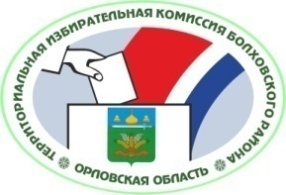 ОРЛОВСКАЯ ОБЛАСТЬТЕРРИТОРИАЛЬНАЯ ИЗБИРАТЕЛЬНАЯ КОМИССИЯБОЛХОВСКОГО РАЙОНАРЕШЕНИЕг. БолховО результатах дополнительных выборов депутата Ямского сельского  Совета народных депутатов пятого созыва  по одномандатному избирательному округу №4В соответствии с пунктом 8 статьи 25, статьями 70, 72 Федерального закона от 12 июня 2002 года № 67-ФЗ «Об основных гарантиях избирательных прав и права на участие в референдуме граждан Российской Федерации», статьями  24, 25  Закона Орловской области  от 30 июня 2010 года № 1087-ОЗ «О регулировании отдельных правоотношений, связанных с выборами в органы местного самоуправления Орловской области» и на основании протокола территориальной избирательной комиссии Болховского района  от 9 сентября 2019 года о результатах голосования на дополнительных выборах депутата   Ямского сельского  Совета народных депутатов пятого созыва  по одномандатному избирательному округу №4, в соответствии с которым в голосовании приняли участие 32 избирателя,  территориальная избирательная комиссия Болховского района, на которую в соответствии с Постановлением Избирательной комиссии Орловской области от 22 мая 2019 года №61/493-5 «О возложении полномочий избирательных комиссий муниципальных образований Орловской области»  возложены полномочия избирательной комиссии Ямского сельского поселения,    РЕШИЛА:1.  Признать выборы депутата Ямского сельского Совета народных депутатов пятого созыва по одномандатному избирательному округу №4  состоявшимися и действительными.2.  Считать избранным депутатом Ямского сельского Совета народных депутатов пятого созыва по одномандатному избирательному округу №4  Калмыкова Дмитрия Ивановича, получившего 24  голоса избирателей, что является  наибольшим числом голосов избирателей по отношению к другим кандидатам.3.   Опубликовать настоящее решение, а также данные о числе голосов избирателей, полученных каждым из зарегистрированных кандидатов по одномандатному избирательному округу №4, в газете «Болховские куранты».10 сентября 2019 г.                                     №91 /361 -5Председатель избирательной комиссииТ.А.ШапошниковаСекретарь избирательной комиссииТ.А.Анисимова